Ленинский район
МБОУ СОШ № 50
Секция «Математика»
 Рыжова Мария
4 «В» классУмножение на «отлично»                                                    Руководитель: Капустина Ю.С.учитель начальных классоввысшей категорииКонтактный телефон:89137223093Новосибирск2019Оглавление:Теоретическая частьВведение …………………………………………….…………………......3Глава I. Необычные способы умножения………………………………..4-71.1 Способ умножения на 9 на пальцах 1.2 Умножение методом Ферроля 1.3 Китайско-японский способ умножения1.4 Итальянский способ умножения (“Сеткой)1.5 Русский крестьянский способ умножения Практическая часть:1.1  Первичная диагностика вычислительных навыков учащихся……..81.2  Знакомство  учащихся с приемами быстрого умножения1.3. Вторичная диагностика вычислительных навыков учащихся1.3 Оформление буклета и закладки «Приемы быстрого счета» Заключение ……………………………………………………………….9Список литературы …………………………………………..…………..10Приложения……………………………………………………………….11-13Введение.Мы живём в век высоких технологий и повсеместного использования компьютера. Но умение быстро и правильно производить в уме достаточно сложные вычисления не утратило своей важности. Гибкость ума является предметом гордости людей, а способность быстро производить в уме вычисления вызывает откровенное удивление. Выбрав тему, я задалась вопросом: можно ли овладеть такими приемами ,чтобы улучшить свои вычислительные способности и получать по математике больше пятёрок. Я думаю, что знание таких приемов помогает человеку не только на уроках математики, но и в обыденной жизни.  В современной жизни каждому человеку часто приходится выполнять огромное количество расчётов и вычислений. Основополагающим элементом вычислительной культуры являются сознательные и прочные вычислительные навыки. Проблема формирования вычислительной культуры актуальна для всего школьного курса математики, начиная с начальных классов, и требует не простого овладения вычислительными навыками, а использования их в различных ситуациях.    Цели работы: научиться быстро умножатьЗадачи:узнать необычные способы быстрого  умножения , освоить способы быстрого умножения , научить пользоваться этими способами учащихся своего класса оформить буклет «Приемы быстрого умножения» Объект  исследования - математическое действие умножения; Предметом исследования – необычные  способы умножения.Методы исследования:теоретический (поиск и анализ информации в литературе и Интернет-ресурсах);эмпирический (опрос, беседа); математический (систематизация и обобщение).Материал данной работы можно рекомендовать к использованию на уроках математики или на занятиях школьного математического кружка в качестве дополнительного материала с целью появления заинтересованности к учебному предмету и пробуждения желания к изучению математики у учеников, а также для расширения их кругозора.  Глава 1.Старинные способы умножения чисел.1.1 Старинный способ умножение на 9 на пальцах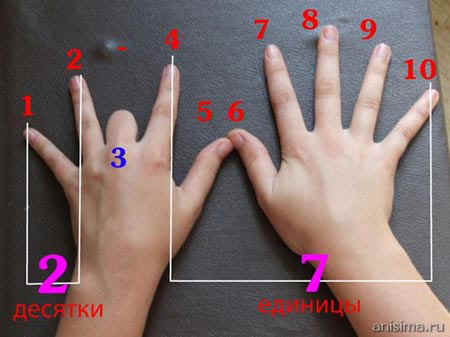 Это просто. Чтобы умножить любое число от 1 до 9 на 9, посмотрите на руки. Загните палец, который соответствует умножаемому числу (например 9 x 3 – загните третий палец), посчитайте пальцы до загнутого пальца (в случае 9 x 3 – это 2), затем посчитайте после загнутого пальца (в нашем случае – 7). Ответ – 27.Я пришла к выводу, что этот  способ интересен и помогает запомнить таблицу умножения, но ограничен, так как позволяет умножать только на 91.2 Умножение методом Ферроля.Для умножения единиц произведения переумножения перемножают единицы множителей, для получения десятков, умножают десятки одного на единицы другого и наоборот и результаты складывают, для получения сотен перемножают десятки. [https://metodistov.net/2564469]   Методом Ферроля легко перемножать устно двухзначные числа от 10 до 20.Например: 12х14=168а) 2х4=8, пишем 8б) 1х4+2х1=6, пишем 6в) 1х1=1, пишем 1.Я пришла к выводу, что  методом Ферроля легко перемножать устно двухзначные числа от 10 до 15.С большими цифрами трудоемко. 1.3. Японский способ умноженияТакой прием напоминает умножение столбиком, но проводится довольно долго.Использование приема. Допустим, нам надо умножить 13 на 24. Начертим следующий рисунок:Этот рисунок состоит из 10 линий (количество может быть любым)Эти линии обозначают число 24 (2 линии, отступ, 4 линии)А эти линии обозначают число 13 (1 линия, отступ, 3 линии)Теперь нужно сосчитать пересечения линий на всех четырех концах следующим способом:(пересечения на рисунке указаны точками) [http://открытыйурок.рф/статьи/652986/]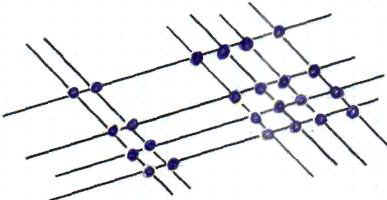 Количество пересечений:Верхний левый край: 2Нижний левый край: 6Верхний правый: 4Нижний правый: 121) Пересечения в верхнем левом крае (2) – первое число ответа2) Сумма пересечений нижнего левого и верхнего правого краев (6+4) – второе число ответа3) Пересечения в нижнем правом крае (12) – третье число ответа.Получается: 2; 10; 12.Т.к. два последних числа – двузначные и мы не можем их записать, то записываем только единицы, а десятки прибавляем к предыдущему.3(2+1)1(0+1)2Ответ: 312Я пришла к выводу , что трудно строить  точки пересечения и  делать дальнейшие вычисления, если множители  будут содержать цифру 9 или  8 1.4. Итальянский способ умножения (“Сеткой”)В Италии, а также во многих странах Востока, этот способ приобрел большую известность.Использование приема:Например, умножим 6827 на 345.1. Вычерчиваем квадратную сетку и пишем одно из чисел над колонками, а второе по высоте.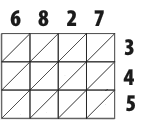 2. Умножаем число каждого ряда последовательно на числа каждой колонки.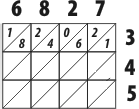 т.е.6*3 = 18. Записываем 1 и 88*3 = 24. Записываем 2 и 4Если при умножении получается однозначное число, записываем вверху 0, а внизу это число.(Как у нас в примере при умножении 2 на 3 получилось 6. Вверху мы записали 0, а внизу 6)3. Заполняем всю сетку и складываем числа, следуя диагональным полосам. Начинаем складывать справа налево. Если сумма одной диагонали содержит десятки, то прибавляем их к единицам следующей диагонали. [http://putiksebe.com/italyanskiy-sposob-umnozheniya-v-ume/]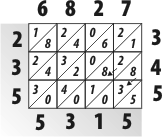 Ответ: 2355315.  Я пришла к выводу, что  неудобства этого способа заключаются в трудоёмкости  построения прямоугольной таблицы, а сам процесс умножения  интересен  и заполнение таблицы напоминает игру. Способ не исключает знание таблицы умножения. Мне этот способ понравился больше других.1.5. Русский крестьянский способ умножения.Этот прием умножения использовался русскими крестьянами примерно 2-4 века назад, а разработан был еще в глубокой древности. Суть этого способа та:“На сколько мы делим первый множитель, на столько умножаем второй”.Вот пример: Нам нужно 32 умножить на 13. Вот как бы решили этот пример 3-4 века назад наши предки:32 * 13 (32 делим на 2, а 13 умножаем на 2)16 * 26 (16 делим на 2, а 26 умножаем на 2)8 * 52 (и т.д.)4 * 1042 * 2081 * 416 =416Деление пополам продолжают до тех пор, пока в частном не получится 1, параллельно удваивая другое число. Последнее удвоенное число и дает искомый результат. Нетрудно понять, на чем этот способ основан: произведение не изменяется, если один множитель уменьшить вдвое, а другой вдвое же увеличить. Ясно поэтому, что в результате многократного повторения этой операции получается искомое произведениеОднако как поступить, если при этом приходится делить пополам число нечетное? Народный способ легко выходит из этого затруднения. Надо, - гласит правило, - в случае нечётного числа откинуть единицу и делить остаток пополам; но зато к последнему числу правого столбца нужно будет прибавить все те числа этого столбца, которые стоят против нечетных чисел левого столбца: сумма и будет искомым произведением. [http://matematiku.ru/index.php?option=com_content&task=view&id=1769 ] Практически это делают так, что все строки с четными левыми числами зачеркивают; остаются только те, которые содержат налево нечетное число. Приведем пример (звездочки указывают, что данную строку надо зачеркнуть):19*179*344 *68*2 *136*1 *272Сложив незачеркнутые числа, получаем вполне правильный результат:17 + 34 + 272 = 323.Ответ: 323.Я пришла к выводу, что это единственный способ, который не требует знания таблицы умножения. Достаточно уметь делить и умножать на два.  Этот способ можно использовать при умножении любых чисел, однако, трудность заключается в громоздкости вычислений, особенно для больших чисел.  Более удобен для умножения чётных чисел. Практическая часть1.1.Первичная диагностика вычислительных навыков учащихсяВ начале работы над проектом  проведен математический диктант в моем классе. В диктанте приняло участие 30  человек. В начале, я подобрала 7 примеров на умножение. Было дано задание: посчитать эти примеры на время.  Я зафиксировала время вычислений каждого ученика.1.2 Знакомство  учащихся с приемами быстрого умноженияПосле этого на уроках математики я стала знакомить ребят  разными способами умножения, изученными мною . Ребят эта информация заинтересовала. Они стали изучать эти способы и активно использовать в своих вычислениях.  1.3. Вторичная диагностика вычислительных навыков учащихсяЧерез месяц я повторила математический диктант на аналогичных примерах. Для вычислений ребята использовали предложенные мною способы вычислений. Результаты представлены в таблице (Приложение 1)По данным таблицы можно сделать вывод, что время выполнения заданий сократилось как минимум на минуту, а у некоторых и в два раза. Моим одноклассникам очень понравились представленные правила. 1.4  Оформление буклета  и закладки для учащихся «Необычные способы умножения»    (Приложение 2)В помощь учителям математики  я составила  буклеты «Необычные способы умножения» , а для одноклассников закладки «Необычные способы умножения»Так же я смогла снять несколько обучающих видеоуроков , в которых я рассказываю о необычных способах умножения.Материал данных буклетов и видеоролики можно рекомендовать к использованию на уроках математики или на занятиях школьного математического кружка в качестве дополнительного материала с целью появления заинтересованности к учебному предмету и пробуждения желания к изучению математики у учеников, а также для расширения их кругозора.  ЗаключениеИтак, в своей работе я рассмотрела 5 наиболее понравившихся мне необычных способов умножения , рассказала о них своим одноклассникам и научила их пользоваться этими способами. Я надеюсь в дальнейшем освоить ещё много других способов не только умножения, но и других действий.Я пришла к выводам:1) что не все способы удобны в использовании. 2) таблицу умножения все-таки знать нужно!3) в истории математики есть много интересных событий и открытий, к сожалению не вся эта информация есть в наших учебниках. Надо проявить немного интереса к предмету, чтобы найти ещё много полезной и интересной информации. Результатом моей работы стал буклет, закладки и видеоуроки  «Необычные способы умножения». Смело, рекомендую его  вниманию любителей математикиЛитература.Арутюнян Е., Левитас Г. Занимательная математика.- М.: АСТ – ПРЕСС, 1999. – 368 с.Гарднер М. Математические чудеса и тайны. – М., 1978.Xочу всё знать! Большая иллюстрированная энциклопедия интеллекта / Пер. с англ. А. Зыковой, К. Малькова, О.Озёровой. – М.: Изд-во ЭКМО, 2006. – 440 с.Кордемский Б. А., Ахадов А. А. Удивительный мир чисел: Книга учащихся,- М. Просвещение, 1986.Минских Е. М. “От игры к знаниям”, М., “Просвещение” 1982г.Свечников А. А. Числа, фигуры, задачи М., Просвещение, 1977г.https://nsportal.ru/ap/library/drugoe/2018/08/30/issledovatelskiy-proekt-bystryy-schyot-legko-i-prostohttps://pandia.ru/text/80/266/56744.phphttp://matsievsky. newmail. ru/sys-schi/file15.htmhttp://sch69.narod. ru/mod/1/6506/hystory. htmlhttps://nsportal.ru/ap/library/nauchno-tekhnicheskoe-tvorchestvo/2016/12/15/bystryy-schyot-bez-kalkulyatora-proektПриложение 1.  Приложение 2.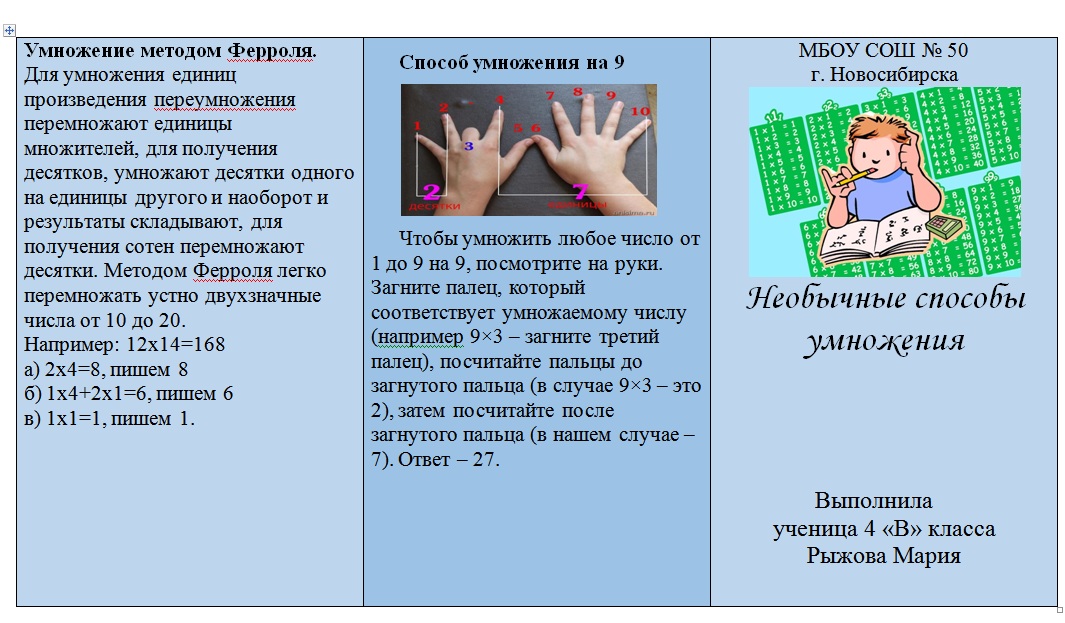 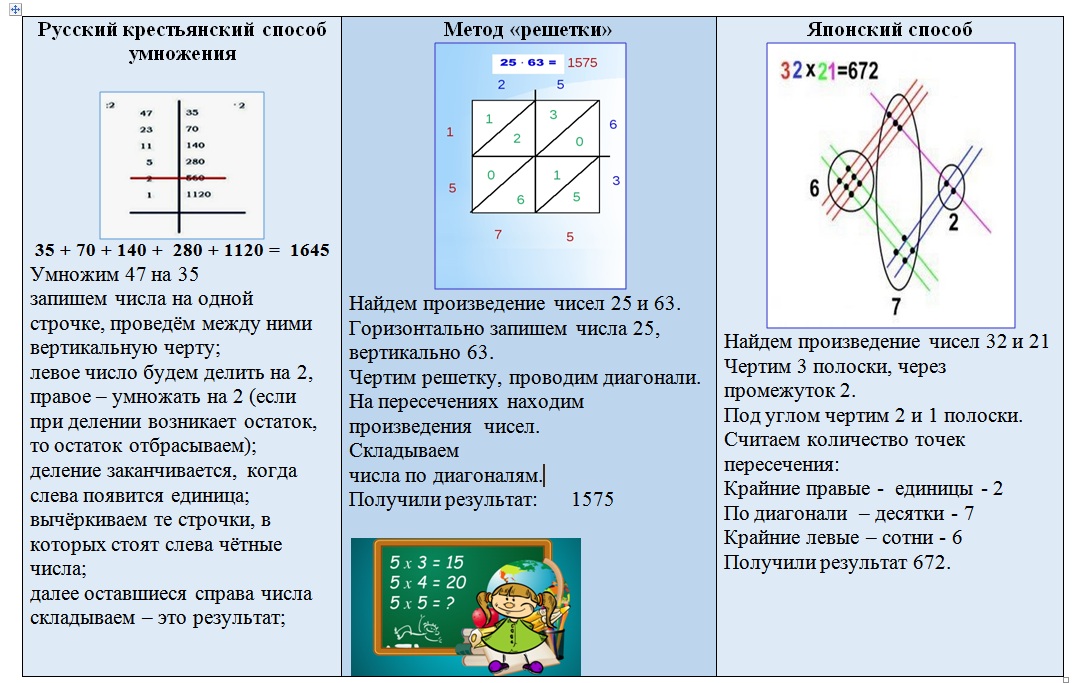 №УченикВремя доВремя послеБаранова Настя4 минуты2 мин 50 секГлазырин Илья 3 мин 50 сек2 мин 25 секДикаев Саша5 минут2 мин 55 секДудкина Таисия 6 минут3 мин 57 секЖданов Кирилл 3 мин 23 сек2 мин 25 секИванова Настя3 мин 40 сек2 мин 22 секКокряцкаяНастя6 минут3 мин 11 секКолесникова Аня3 мин 23 сек3 минКолосов Стёпа4 мин 16 сек2 мин 52 секЛапин Илья 4 мин 01 сек2 мин 38 секЛебедева Таисия 4 мин 28 сек3 мин 19 секЛукьяненко Лиза4 мин 35 сек3 мин 18 секМартынов Илья 4 мин 41 сек2 мин 38 секМошкина Софья 5 мин 4 минутыОвчарова Каролина 4 минуты2 мин 15 секРазумов Влад4 минуты2 мин 50 секРодькина Настя3 мин 50 сек2 мин 25 секРоманова Лиза5 минут2 мин 55 секРоманцова Маша6 минут3 мин 57 секРыжова Маша3 мин 23 сек2 мин 25 секСадыков Тимур 3 мин 40 сек2 мин 20 секСалюта Данил6 минут3 мин 25 секСергеев Саша3 мин 23 сек3 минСкаредина Алиса 4 мин 16 сек2 мин 52 секТарасова Стефани 4 мин 01 сек2 мин 38 секФилиппов Кирилл 4 мин 28 сек3 мин 19 секФилиппова Полина 4 мин 35 сек3 мин 18 секШипицын Влад4 мин 41 сек2 мин 38 секЮстус Саша3 мин 13 сек2 минутыЯров Андрей 4 мин2 мин 15 сек